ΑΙΤΗΣΗ-ΔΗΛΩΣΗΘΕΜΑΤΟΣ  ΠΤΥΧΙΑΚΗΣ        Ο/Η ___________________________________ του _________________Φοιτητής /τρια του τμήματος Πολιτικών Μηχανικών Τ.Ε. με(αρ.Μητρ_____/______)Δηλώνω ότι:      Επιλέγω να πάρω το παρακάτω ως θέμα για την πτυχιακή μου εργασία :Ελληνικός Τίτλος __________________________________________________________________________________________________________________________________________Αγγλικός Τίτλος__________________________________________________________________________________________________________________________________________  με επόπτη Καθηγητή τον /την Κο/Κα________________________________   Το παραπάνω θέμα είναι κοινό/δεν είναι κοινό με τον φοιτητή/τρια -φοιτητές του                                τμήματος μας Α)__________________________Β)___________________________                                                                                                                            Ο/Η Επόπτης Καθηγητής/τρια                                    Ο/Η Φοιτητής/τρια ________________________                                    ________________(υπογραφή)                                                               (υπογραφή)ΕΛΛΗΝΙΚΗ ΔΗΜΟΚΡΑΤΙΑΑΛΕΞΑΝΔΡΕΙΟΤΕΧΝΟΛΟΓΙΚΟ ΕΚΠΑΙΔΕΥΤΙΚΟ  ΙΔΡΥΜΑΘΕΣΣΑΛΟΝΙΚΗΣ___________________  ΣΧΟΛΗ :ΤΕΧΝΟΛΟΓΙΚΩΝ ΕΦΑΡΜΟΓΩΝΤΜΗΜΑ: ΠΟΛΙΤΙΚΩΝ ΜΗΧΑΝΙΚΩΝ Τ.Ε.Θεσσαλονίκη  ___/___/20___ ΑΠΟΦ.ΣΥΝΕΛΕΥΣΗΣΑΡ :                      /        /20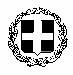 